窗体顶端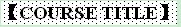 Classical Confucian Philosophy and Its Contemporary Signifcance 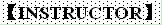 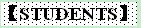 本科生    硕士生    博士生 Undergraduate    Master    Doctoral student 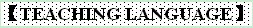 English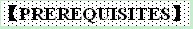 Preferably a basic philosophy course, sufficient English to follow discussion 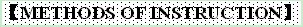 Lecture, class discussion, close reading 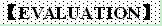 Continuous assessment, participation：30%
Final Examination：70%
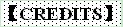 2 credits 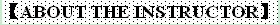 EDUCATION:
Ph. D. in Philosophy (minor: mathematics), Harvard University, 1963
M. A. in Philosophy, University of Washington, 1958
B. A. in Philosophy and Literature, National Taiwan University, 1956

TEACHING/ RESEARCH POSITIONS:

1963-Present Professor, Department of Philosophy, University of Hawaii at Manoa, Honolulu, USA (Member of Graduate School, Doctoral Director)
1985- Present:  Visiting Professorship (客座教授) at Peking University, Tsinghua University, Zhengfa University, Wuhan University, Zhejiang University，Shandong University （as 荣誉教授），East-China Normal University， China Renmin University, Shanghai Jiaotong University  (as 讲座教授)，Zhongshan University, Anhui University (as 荣誉教授) etc.. Have visited and taught many well-known universities in the world including Yale University, Oxford University and Berlin University etc..
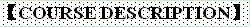 Conducted in English, this course is an introduction to texts and methods of the Classical Confucian Philosophy，including the Confucian Four Books, Xunzi and Yizhuan and some excavated materials . Professor Cheng will examine major and important contributions and issues in Classical Confucian philosophy and dig out their underlying theoretical framework and foundation. He will analyze basic problems and make efforts to interrelate and integrate all major thinkers and their positions in light of the methodology of onto-, hermeneutics. He will also inquire into the comparative philosophical concerns relevant to contemporary Western philosophy in the English-speaking world. It is expected that students will gain a deeper understanding of the basic values of Chinese cultural tradtion, Chinese civilization and Chinese society in light of a better understanding of the Classical Confucian Philosophy. 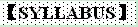 1. Classical Confucian Philosophy: historical background, canonization of texts, and future trends
2. Five Classics, and in particular, Yijing as ontological and methodological basis of Classical Confucian philosophy
3. Inspired Teachings of Confucius and Its Philosophical Meaning in man and heaven
4. Mind in Daxue, Natrure in Zhongyong
5. Mencian Reflections on heart-mind and principles of morality
6. Realism and Empiricism in Xunzi
7. Integration and modern interpretation of the Classical Confucian Philosophy
8. Classical Confucian Philosophy: its contemporary meaning and future development
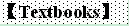  the Analects, the Mencius, the Daxue and the Zhongyong. 
 Cheng’s books such as 《On the Philosophy of Confucian School》 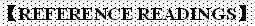 none 窗体底端Name：Chung-ying Cheng Nationality：United States Academic Title：ProfessorHome University（From）：University of Hawaii Email Address：chungyingcheng@gmail.com 